УТВЕРЖДЕН Распоряжением Ревизионной комиссииМО Красноуфимский округ от 29.12.2018 № 81 Стандарт внешнего муниципального финансового контроля «Общие правила организации и осуществления взаимодействия Ревизионной комиссии Муниципального образования Красноуфимский округ со Счетной палатой Свердловской области, при планировании и проведении совместных контрольных и  экспертно-аналитических мероприятий»Содержание1. Общие положения; 2.  Организация    и    осуществление    взаимодействия    со Счетной палатой Свердловской области  при  подготовке проекта плана работы Ревизионной комиссии МО Красноуфимский округ;3.  Подготовка  и  подписание  решения  о  проведении  совместных    контрольных и экспертно-аналитических мероприятий;4.  Оформление  программы,  рабочего  плана,  распоряжений  о  проведении совместных   мероприятий, поручений на право их проведения; 5. Проведение совместных мероприятий; 6. Оформление результатов совместных мероприятий. 1.  Общие положения1.1.  Стандарт  организации  и  осуществления  взаимодействия  Ревизионной комиссии Муниципального образования Красноуфимский округ со  Счетной палатой Свердловской области при планировании  и  проведении  совместных  контрольных  и  экспертно-аналитических  мероприятий  (далее  –  Стандарт),  разработан  Ревизионной комиссией Муниципального образования Красноуфимский округ  (далее  –  Ревизионная комиссия)  на  основании    Федерального закона  от  07.02.2011  №  6-ФЗ  «Об  общих  принципах  организации  и деятельности  контрольно-счетных  органов  субъектов  Российской  Федерации  и муниципальных  образований»  (далее  –  Федеральный  закон  №  6-ФЗ),  Закона  Свердловской  области  от  12.07.2011 №  62-ОЗ  «О  Счетной  палате  Свердловской  области  и  контрольно-счетных  органах муниципальных  образований,  расположенных  на  территории Свердловской области»,  в  соответствии  с  «Общими  требованиями  к  стандартам  внешнего государственного  и  муниципального  контроля  для  проведения  контрольных  и экспертно-аналитических  мероприятий  контрольно-счетными  органами субъектов  Российской  Федерации  и  муниципальных  образований»  (утв. Коллегией  Счетной  палаты  Российской  Федерации,  протокол  от  17.10.2014  №  47К  (993)),  Положения о   Ревизионной   комиссии  утвержденного решением Думы Муниципального образования Красноуфимский округ от 25.09.2014 №250 (с изменениями), а также иными нормативными документами принятыми Ревизионной комиссией МО Красноуфимский округ.1.2. Понятия и термины, применяемые в Стандарте:Совместное  мероприятие  –  форма  организации  мероприятия, проводимого Ревизионной комиссией со Счетной палатой Свердловской области,  по  взаимному  согласию  на  двусторонней  основе  по согласованной теме, в согласованные сроки, в соответствии с единой программой проведения  мероприятия  с  последующим  составлением  совместного  итогового документа. Рабочая группа – сотрудники  Ревизионной комиссии, инспекторы и иные сотрудники аппарата Счетной палаты Свердловской области,  осуществляющие  контрольные  и/или  экспертно-аналитические  действия  в  рамках  проведения  совместного  контрольного  и/или экспертно-аналитического мероприятия. Руководитель  контрольного  (экспертно-аналитического) мероприятия – назначенный в установленном порядке аудитор Счетной палаты Свердловской  области  (далее  –  аудитор  Счетной  палаты),  осуществляющий непосредственное  руководство  проведением  контрольного  (экспертно-аналитического)    мероприятия  и  координацию  действий  инспекторов  и  иных сотрудников на объектах контроля.1.3.  Целью  Стандарта  является  регламентация  деятельности Ревизионной комиссии по  организации  и  проведению  совместных  контрольных  и  экспертно-аналитических мероприятий со Счетной палатой Свердловской области. 1.4.  Задачами Стандарта являются: – определение порядка организации и подготовки совместных контрольных и экспертно-аналитических мероприятий, взаимодействия Ревизионной комиссии со Счетной палатой Свердловской области (далее при совместном упоминании – Стороны) в процессе их проведения; –  определение  общих  правил  и  требований  по  оформлению  результатов совместных контрольных и экспертно-аналитических мероприятий и порядка их рассмотрения; –  использование  единого  понятийного  аппарата  и  типовых  форм документов  при  осуществлении  совместных  контрольных  и  экспертно-аналитических мероприятий. 1.5.  При  реализации  настоящего  Стандарта  учитываются  требования стандарта внешнего муниципального финансового контроля «Общие правила проведения контрольного мероприятия» утвержденного распоряжением   Ревизионной комиссии от 05.11.2014  №45,  а также иных нормативных документов принятых  распоряжениями   Ревизионной комиссии.Соблюдение  требований  иных  стандартов  внешнего  муниципального финансового контроля Ревизионной комиссии является необходимым в зависимости от темы и предмета проводимого мероприятия. 2. Организация и осуществление взаимодействия со Счетной палатой Свердловской области при подготовке проекта плана работы Ревизионной комиссии.2.1.  Совместные  контрольные  и  экспертно-аналитические  мероприятия проводятся  по  инициативе  одной  из  Сторон,  оформленных  в  виде  обращения. Обращения Ревизионной комиссии и  Счетной  палаты Счетной палаты Свердловской области  должны  содержать следующую информацию: – форма организации мероприятия – совместное; – вид мероприятия – контрольное или экспертно-аналитическое; – предполагаемая тема, цель, предмет совместного мероприятия; – предполагаемые  объекты  совместного  мероприятия,  в  отношении которых  осуществляются  контрольные  и  экспертно-аналитические  действия проводимые Ревизионной комиссией и группой инспекторов и иных сотрудников Счетной палаты Свердловской области;  – предполагаемые  сроки  проведения  совместного  мероприятия; – обоснование необходимости и целесообразности проведения совместного мероприятия. При  проведении  совместного  мероприятия,  контрольные  и  экспертно-аналитические  действия  в  отношении  объектов  проверки  проводятся  Ревизионной комиссией и представителями  Счетной  палаты Свердловской области в  соответствии  с  полномочиями, установленными законодательством. 2.2. Ревизионная комиссия при необходимости проведения в очередном году совместных мероприятий  со  Счетной  палатой Свердловской области  направляет  до  15  октября  года,  предшествующего  планируемому предложения о проведении в очередном году совместных мероприятий.  2.3. При   подготовке    предложений   в   проект  плана работы    Ревизионной комиссии на  очередной  год,  Счетная палата Свердловской области,  при  необходимости проведения  в  очередном  году  совместных  мероприятий  с  Ревизионной комиссией, подготавливает  и  до  15  октября  года,  предшествующего  планируемому, направляет  Ревизионной комиссии обращение  Счетной  палаты Свердловской области  о  проведении  в  очередном  году совместных  мероприятий  (далее  –  обращение  Счетной  палаты)  за  подписью председателя Счетной палаты Свердловской области.  Председатель Ревизионной комиссии рассматривает  обращение (до 15 ноября года, предшествующего планируемому) Счетной  палаты Свердловской области и принимает одно из следующих решений: –  включить  в  план  работы  Ревизионной комиссии    на  очередной  год  проведение совместного контрольного или экспертно-аналитического мероприятия; –  учесть  отдельные  вопросы  при  проведении  иных  контрольных  и экспертно-аналитических  мероприятий,  которые  предусматриваются  планом работы Ревизионной комиссии МО Красноуфимский  округ   на очередной год; – отклонить обращение Счетной палаты Свердловской области.  2.4.   В    срок     не      позднее   14  календарных  дней  со  дня  утверждения Ревизионной комиссией плана  работы  Ревизионной комиссии на  очередной  год, копия  плана  работы  Ревизионной комиссии по  совместным  мероприятиям  направляется в Счетную палату Свердловской области. 3. Подготовка и подписание решения о проведении совместныхконтрольных и экспертно-аналитических мероприятий3.1.  Для     проведения     совместного      мероприятия Ревизионная комиссия подписывает со Счетной палатой Свердловской области решение о проведении совместного мероприятия (далее – Решение). 3.2. Решение  подписывается председателем Ревизионной комиссии и председателем  Счетной  палаты Свердловской области. 3.3. Дополнительные  вопросы  проведения  совместного  контрольного  или экспертно-аналитического  мероприятия,  не  урегулированные  Решением, регулируются программой мероприятия. 4. Оформление программы, рабочего плана, распоряжений опроведении совместных мероприятий, поручений на право их проведения4.1.  Руководитель  контрольного  (экспертно-аналитического)  мероприятия проводит рабочее совещание и/или семинар для сотрудников Ревизионной комиссии с целью рассмотрения особенностей проведения мероприятия.  4.2. Программа совместных мероприятий. 4.2.1.    Подготовка  проекта  программы  проведения  совместного мероприятия  осуществляется  руководителем  контрольного (экспертно-аналитического)  мероприятия,  по  согласованию  с  председателем  Ревизионной комиссии согласно  соответствующему  Решению  и  после  проведения рабочего совещания и/или семинара. 4.2.2.  Программа  проведения  совместного  мероприятия  подписывается руководителем  контрольного  (экспертно-аналитического)  мероприятия  и председателем Ревизионной комиссии.  4.2.3. Программа проведения совместного мероприятия доводится до всех лиц ответственных за проведение мероприятия. 4.3. Рабочий план совместных мероприятий. 4.3.1. Подготовка  и  утверждение  Рабочих планов  проведения  совместного мероприятия осуществляется в соответствии со Стандартом Счетной палаты Свердловской области.  4.4. Распоряжение о проведении совместных мероприятий. 4.4.1.  Подготовка  проекта  распоряжения  о  проведении  совместного мероприятия  осуществляется  только  при  наличии  решения  о  его  проведении  и утвержденной программы. 4.5.  Поручения  на  право  проведения  совместного  мероприятия оформляются каждой стороной самостоятельно. 5. Проведение совместных мероприятий5.1. Проведение совместного мероприятия осуществляется в соответствии с утвержденной программой  его проведения и рабочими планами. 5.2. Проведение совместных мероприятий сотрудниками Ревизионной комиссии осуществляется в соответствии с соглашением о проведении совместного мероприятия, общими положениями, требованиями и стандартами Ревизионной комиссии МО Красноуфимский округ, иными внутренними нормативными документами Ревизионной комиссии МО Красноуфимский округ, решениями об их проведении. 5.3.  В  ходе  проведения  совместного  мероприятия  взаимодействие  со Счетной палатой Свердловской области может осуществляться, в том числе путем проведения рабочих совещаний и консультаций, обмена методическими документами и информацией. 5.4.  Передача  запрашиваемой  сторонами  друг  у  друга  в  ходе  проведения совместного мероприятия информации, отнесенной к государственной или иной охраняемой законом тайне, осуществляется в соответствии с  законодательством Российской Федерации. Совместное контрольное мероприятие. 5.5.  Предварительные  результаты  проведения  совместного  контрольного мероприятия  на  объекте,  членами  рабочей  группы  оформляются  справками  и передаются Руководителю рабочей группы в электронном и бумажном виде. 5.6. Руководитель рабочей группы на основании справок готовит проекты актов.  5.7.  Акты  подписываются  членами  рабочей  группы,  принимавшими участие в проведении мероприятия на объекте и руководителем рабочей группы. Совместное экспертно-аналитическое мероприятие. 5.8.  По  результатам  сбора  фактических  данных  и  информации  по  месту расположения  объекта  совместного  экспертно-аналитического  мероприятия подготавливается  справка  в  соответствии  с  требованиями  стандартов  и Регламента  Счетной  палаты,  которая  подписывается  членами  рабочей  группы, принимавшими  участие  в  проведении  мероприятия  и  руководителем  рабочей группы. 6. Оформление результатов совместных мероприятий6.1.  По  результатам  проведения  совместного  мероприятия подготавливается отчет (заключение) о результатах проведенного мероприятия. 6.2.  Отчет  (заключение)  о  результатах  совместного  контрольного (экспертно-аналитического)  мероприятия  подписывается  руководителем контрольного  (экспертно-аналитического)  мероприятия  и  председателем Ревизионной комиссии МО Красноуфимский округ.  6.3. При наличии соответствующих оснований по результатам совместных мероприятий  Ревизионной комиссией МО Красноуфимский округ могут  подготавливаться  представления  и предписания,  уведомления  о  применении  бюджетных  мер  принуждения, обращения,  информационные  письма. 6.4.  Контроль  за  выполнением  направляемых Ревизионной комиссией МО Красноуфимский округ представлений и предписаний, итогов рассмотрения уведомлений о применении бюджетных мер принуждения и исполнения решений об их применении, итогов рассмотрения  обращений,  информационных  писем  осуществляет председатель Ревизионной комиссии МО Красноуфимский округ. Приложение № 1 к Стандарту Решениео проведении Счетной палатой Свердловской области и______________________________________________________________ (наименование КСО МО) совместного контрольного мероприятия «   »      20  г.                                                                     г. Екатеринбург Счетная палата Свердловской области и,________________________                                                                                                   (наименование КСО МО) именуемые в дальнейшем Сторонами, решили провести совместное контрольное мероприятие «_______________________________________»                                                              (наименование контрольного мероприятия) (далее – контрольное мероприятие), руководствуясь нижеследующим: 1.  Стороны  исходят  из  того,  что  данное  контрольное  мероприятие послужит:___________________________________________                 (указывается, например: содействие повышению эффективности использования средств областного бюджета) 2.  При  подписании  настоящего  Решения  Стороны  определяют: основание для проведения контрольного мероприятия_________________; предмет контрольного мероприятия________________________________; цели контрольного мероприятия___________________________________; предполагаемые объекты контрольного мероприятия__________________; (объекты,  в  отношении  которых  контрольные  действия проводятся  группой  инспекторов  и  иных  сотрудников  Счетной  палаты,  объекты,  в отношении которых контрольные действия проводятся группой, состоящей из представителей Счетной палаты и контрольно-счетного органа, объекты, в отношении которых контрольные действия осуществляются контрольно-счетным органом самостоятельно) общий срок проведения контрольного мероприятия _________________; ответственные лица за проведение контрольного мероприятия:  от Счетной палаты Свердловской области:____________________________;                                                                                                                                           (должность, Ф.И.О.) от__________________________________:___________________________; (наименование контрольно-счетного органа)                                                                (должность, Ф.И.О.) организационные  процедуры  проведения  контрольного  мероприятия _______________________________________________________________; (указываются составляющие подготовительного, основного и заключительного этапов контрольного мероприятия, требующие согласования) порядок  подготовки,  согласования  и  утверждения  единой  программы проведения  контрольного  мероприятия:___________________  _______________________________________________________________; (указываются ответственный за подготовку программы проведения контрольного мероприятия, порядок ее подготовки, согласования, сроки согласования и утверждения, внесение возможных изменений и т.д.) порядок  подготовки  и  принятия  решений  по  результатам  проведения контрольного мероприятия, не регламентированных документами Сторон: _______________________________________________________________. (если таковые необходимы) 3.  При  проведении  контрольного  мероприятия  Стороны  в  пределах своих полномочий договариваются о следующем порядке передачи необходимой информации:_________________________________________       ________________________________________________________________  10 (указывается на каких носителях передается информация, количество экземпляров, сроки передачи с каждого объекта контрольного мероприятия и т.п.) При  обмене  информацией,  отнесенной  к  государственной  или  иной охраняемой  законом  тайне,  в  рамках  настоящего  Решения  Стороны руководствуются  законодательством  Российской  Федерации  о  защите государственной тайны или иной конфиденциальной информации. 4.   Стороны при необходимости проводят координационные совещания, по результатам которых подписываются протоколы. 5.   Оформление  результатов  проведения  контрольных  действий  на объектах мероприятия осуществляется в форме:_____________________ ________________________________________________________________ (указываются документы, оформляемые по результатам проведения мероприятия на объектах мероприятия) 6  .  Стороны  при  необходимости  проводят  консультации  в  целях обсуждения результатов контрольного мероприятия:___________________ ________________________________________________________________ (место проведения консультации, сроки проведения, выражение особого мнения) 7.  По  результатам  проведения  контрольного  мероприятия подготавливается совместный отчет о результатах мероприятия:__________ ________________________________________________________________ (указываются порядок обмена итоговой информацией, ответственный исполнитель отчета, сроки исполнения отчета, сроки согласования, представления отчета на утверждение Коллегии Счетной палаты, и т. п.) Объем  и  порядок  предоставления  дополнительных  материалов определяются по согласованию Сторон:______________________________ ________________________________________________________________ (указывается: перечень дополнительных материалов, форма согласования дополнительных материалов, сроки согласования дополнительных материалов и т.п.) 8. Все изменения к настоящему Решению оформляются дополнительными письменными соглашениями и подписываются Сторонами. Настоящее  Решение  вступает  в  силу  с  момента  подписания  его  обеими Сторонами и действует до окончания контрольного мероприятия. Действие  настоящего  Решения  не  может  быть  прекращено  во  время  уже проводимого контрольного мероприятия до его полного завершения. Датой  окончания  контрольного  мероприятия  считается  дата  принятия коллегией  Счетной  палаты  решения  об  утверждении  отчета  о  результатах данного мероприятия. Принято________ в________________  в____ экземплярах.                              (дата)                (место подписания) от Счетной палаты Свердловской области председатель Счетной палаты ______________________________  (подпись /инициалы и фамилия)  от_____________________________ (наименование контрольно-счетного органа) ____________________________________________________ (должность) ______________________________________________________ (подпись /инициалы и фамилия) 11 Приложение № 2  к Стандарту   Решениео проведении Счетной палатой Свердловской области и___________________________________________________________ (наименование КСО МО) совместного экспертно-аналитического мероприятия  «    »  20  г.                                                                     г. Екатеринбург Счетная палата Свердловской области и  _______________________ ,                                                                                             (наименование КСО МО) именуемые  в  дальнейшем  Сторонами,  решили  провести  совместное  экспертно-аналитическое мероприятие «  _____________________________»                                                                                                      (наименование экспертно-аналитического мероприятия) (далее  –  экспертно-аналитическое  мероприятие),  руководствуясь нижеследующим: 1.  Стороны  исходят  из  того,  что  данное  экспертно-аналитическое мероприятие послужит:___________________________________________.                (указывается, например: содействие повышению эффективности использования средств областного бюджета) 2.  При подписании настоящего Решения определяются: основание для проведения экспертно-аналитического мероприятия: _________________________________________________________________________________________________________; предмет экспертно-аналитического мероприятия:__________________; цели экспертно-аналитического мероприятия:_____________________: предполагаемые объекты экспертно-аналитического мероприятия: ___________________________________________________________________. (объекты, в отношении которых экспертно-аналитические действия проводятся группой инспекторов и иных сотрудников Счетной палаты, объекты, в отношении которых экспертно-аналитические действия проводятся группой, состоящей из представителей Счетной палаты и контрольно-счетного органа, объекты, в отношении которых экспертно-аналитические действия осуществляются контрольно-счетным органом самостоятельно) общий срок проведения экспертно-аналитического мероприятия:  __________________________________________________________; ответственные лица за проведение мероприятия: от Счетной палаты Свердловской области:____________________________;                                                                                                                           (должность, Ф.И.О.) от____________________________________:_________________________;                             (наименование контрольно-счетного органа)                                            (должность, Ф.И.О.) организационные  процедуры  проведения  экспертно-аналитического мероприятия:____________________________________________________; (указывается составляющие подготовительного, основного и заключительного этапов экспертно-аналитического мероприятия, требующие согласования) порядок  подготовки,  согласования  и  утверждения  единой  программы проведения экспертно-аналитического мероприятия: ___________________________________________________________________; (указываются: ответственный за подготовку программы экспертно-аналитического мероприятия, порядок согласования, сроки согласования и утверждения, внесение возможных изменений и т.д.) порядок  подготовки  и  принятия  решений  по  результатам  экспертно-аналитического  мероприятия,  не  регламентированных  документами Сторон_________________________________________________________;                 (если таковые необходимы)  12 3.  При  проведении  экспертно-аналитического  мероприятия  Стороны  в пределах  своих  полномочий  договариваются  о  порядке  передачи  необходимой информации:________________________________;   (указывается на каких носителях передается информация, количество экземпляров, сроки передачи с каждого объекта мероприятия и т.п.) При  обмене  информацией,  отнесенной  к  государственной  или  иной охраняемой  законом  тайне,  в  рамках  настоящего  Решения  Стороны руководствуются  законодательством  Российской  Федерации  о  защите государственной тайны или иной конфиденциальной информации. 4.   Стороны при необходимости проводят координационные совещания, по результатам которых подписываются протоколы. 5.   Стороны  при  необходимости  проводят  консультации  в  целях обсуждения  результатов  экспертно-аналитического  мероприятия:______ _______________________________________________________________. (место проведения консультации, сроки проведения, выражение особого мнения) 6.   По  результатам  проведения  экспертно-аналитического  мероприятия подготавливается  заключение  о  результатах  экспертно-аналитического мероприятия:_____________________________________. (указывается  порядок  обмена  итоговой  информацией,  ответственного  исполнителя  отчета,  сроки  исполнения  отчета,  сроки согласования, представления отчета на утверждение коллегии Счетной палаты, и т. п.) Объем  и  порядок  предоставления  дополнительных  материалов определяются по согласованию Сторон:_____________________________. (указывается:  перечень  дополнительных  материалов,  форма  согласования  дополнительных  материалов,  сроки  согласования дополнительных материалов и т.п.)  7. Все изменения к настоящему Решению оформляются дополнительными письменными соглашениями и подписываются Сторонами. 8. Настоящее Решение вступает в силу с момента подписания его обеими Сторонами и действует до окончания экспертно-аналитического мероприятия. Действие  настоящего  Решения  не  может  быть  прекращено  во  время  уже проводимого экспертно-аналитического мероприятия до его полного завершения. Датой  окончания  экспертно-аналитического  мероприятия  считается  дата принятия  коллегией  Счетной  палаты  решения  об  утверждении  заключения  о результатах данного мероприятия. Принято________ в________________  в____ экземплярах.                              (дата)                (место подписания) от Счетной палаты Свердловской области председатель Счетной палаты ______________________________  (подпись /инициалы и фамилия)  от_____________________________ (наименование контрольно-счетного органа) ____________________________________________________ (должность) ______________________________________________________ (подпись /инициалы и фамилия) 13 Приложение № 3  к Стандарту  Председатель КСО МО ______________ инициалы и фамилия «___»____________________20__года  Аудитор Счетной палаты     ______________инициалы и фамилия    «___»____________________20__года ПРОГРАММА проведения совместного контрольного (экспертно-аналитического) мероприятия «______________________________________________________________» (наименование контрольного (экспертно-аналитического) мероприятия) 1. Основание  для  проведения  контрольного  (экспертно-аналитического) мероприятия: ___________________________________________________________________ (пункт плана работы Счетной палаты на очередной год, иные основания для проведения контрольного мероприятия, предусмотренные законом Свердловской области от 12 июля 2011 года № 62-ОЗ «О Счетной палате Свердловской области и контрольно-счетных органах муниципальных образований, расположенных на территории Свердловской области»)  2. Предмет  контрольного  (экспертно-аналитического)  мероприятия: _____________________________________________________________________. (указывается, что именно проверяется) 3. Объекты контрольного (экспертно-аналитического) мероприятия: 1) _______________________________________________________; 2) _______________________________________________________. (объекты, в отношении которых контрольные (экспертно-аналитические) действия проводятся группой инспекторов и иных сотрудников Счетной палаты, объекты, в отношении которых контрольные (экспертно-аналитические) действия проводятся группой, состоящей из представителей Счетной палаты и контрольно-счетного органа, объекты, в отношении которых контрольные (экспертно-аналитические) действия осуществляются контрольно-счетным органом самостоятельно) 4. Проверяемый период деятельности: _____________________________. 5. Цели контрольного (экспертно-аналитического) мероприятия: Цель 1. ___________________________________________________. (формулировка цели) Вопросы контрольного (экспертно-аналитического) мероприятия (формулируются по цели 1): 1)__________________________________________________________; 2)__________________________________________________________. Критерии оценки эффективности  (в случае проведения аудита эффективности) Цель 2. ____________________________________________________. (формулировка цели) Вопросы контрольного (экспертно-аналитического) мероприятия (формулируются по цели 2): 1)_________________________________________________________; 2)_________________________________________________________. Критерии оценки эффективности  (в случае проведения аудита эффективности) 6. Сроки  проведения  контрольного  (экспертно-аналитического) мероприятия:   14      _____________________с «__»_____20__ по «__»______20__               (наименование объектов) 7. Состав рабочей группы: Руководитель рабочей группы:___________________________________;                                                                                                                                  (должность, инициалы, фамилия)Члены рабочей группы: _________________________________________; ______________________________________________________________. (должность, инициалы, фамилия участников контрольного мероприятия) 8. Срок  представления  отчета  (заключения)  о  результатах  контрольного (экспертно-аналитического)  мероприятия  на  рассмотрение  коллегии  Счетной палаты Свердловской области: «___»___________20__. Приложение № 4  к Стандарту (на бланке распоряжения Счетной палаты Свердловской области)    О проведении ___________________                                             (наименование совместного контрольного (экспертно- аналитического) мероприятия)     В  соответствии  с  Законом  Свердловской  области  от  12  июля  2011  года  №  62-ОЗ  «О  Счетной  палате  Свердловской  области  и  контрольно-счетных органах  муниципальных  образований,  расположенных  на  территории Свердловской  области»,  пунктом  ___  плана  работы  Счетной  палаты Свердловской области на 20___ год: 1.  Провести  совместное  контрольное  (экспертно-аналитическое) мероприятие «________________________________________________________________» (наименование совместного мероприятия в соответствии с планом работы Счетной палаты.) (наименование КСО МО, с которым Счетная палата проводит совместное мероприятие.)  в  соответствии  с  утвержденной  программой  проведения  контрольного мероприятия. 2.  Назначить  руководителем  контрольного  (экспертно-аналитического) мероприятия __________________ (Должность, ФИО.)                   3. Руководителю контрольного (экспертно-аналитического) мероприятия: –  с  «__»  _____  20__    по  с  «__»  _____  20__    провести  основной  этап контрольного мероприятия. – с «__» _____ 20__  по с «__» _____ 20__  провести заключительный  этап контрольного мероприятия. 4.  В  срок  до  «__»  _____  20__    представить  материалы  контрольного (экспертно-аналитического) мероприятия для рассмотрения на коллегии Счетной палаты. 5. Контроль за исполнением распоряжения оставляю за собой. Председатель Счетной палаты Свердловской области                   личная подпись     инициалы, фамилия 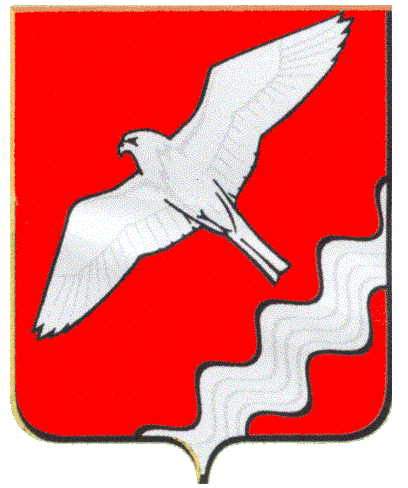 РЕВИЗИОННАЯ КОМИССИЯМУНИЦИПАЛЬНОГО ОБРАЗОВАНИЯКРАСНОУФИМСКИЙ ОКРУГРАСПОРЯЖЕНИЕот 29.12.2018 №81г. КрасноуфимскОб утверждении Стандарта внешнего муниципального финансового контроля «Общие правила организации и осуществления взаимодействия Ревизионной комиссии МО Красноуфимский округ со Счетной палатой 
Свердловской области, при планировании и проведении совместных контрольных иэкспертно-аналитических мероприятий»В соответствии с Федеральным законом  от  07.02.2011  №  6-ФЗ  «Об  общих  принципах  организации  и деятельности  контрольно-счетных  органов  субъектов  Российской  Федерации  и муниципальных  образований,  Закона  Свердловской  области  от  12.07.2011 №  62-ОЗ  «О  Счетной  палате  Свердловской  области  и  контрольно-счетных  органах муниципальных  образований,  расположенных  на  территории Свердловской области»,  в  соответствии  с  «Общими  требованиями  к  стандартам  внешнего государственного  и  муниципального  контроля  для  проведения  контрольных  и экспертно-аналитических  мероприятий  контрольно-счетными  органами субъектов  Российской  Федерации  и  муниципальных  образований»  (утв. Коллегией  Счетной  палаты  Российской  Федерации,  протокол  от  17.10.2014  №  47К  (993)),  Положения о   Ревизионной   комиссии  Муниципального образования Красноуфимский округ утвержденного решением Думы Муниципального образования Красноуфимский округ от 25.09.2014 №250 (с изменениями):Утвердить стандарт внешнего муниципального финансового контроля «Общие правила организации и осуществления взаимодействия Ревизионной комиссии Муниципального образования Красноуфимский округ со Счетной палатой Свердловской области, при планировании и проведении совместных контрольных и экспертно-аналитических мероприятий» (прилагается).Опубликовать настоящее распоряжение на официальном сайте Ревизионной комиссии МО Красноуфимский округ в сети Интернет.Контроль за исполнением настоящего распоряжения оставляю за собой.Председатель Ревизионной комиссииМО Красноуфимский округ                                                               И.Г. Тебнева